Феклухская библиотека – филиалПрезентация книги Антонины Ефимовой (Кузнецовой)Песни над Коленьгой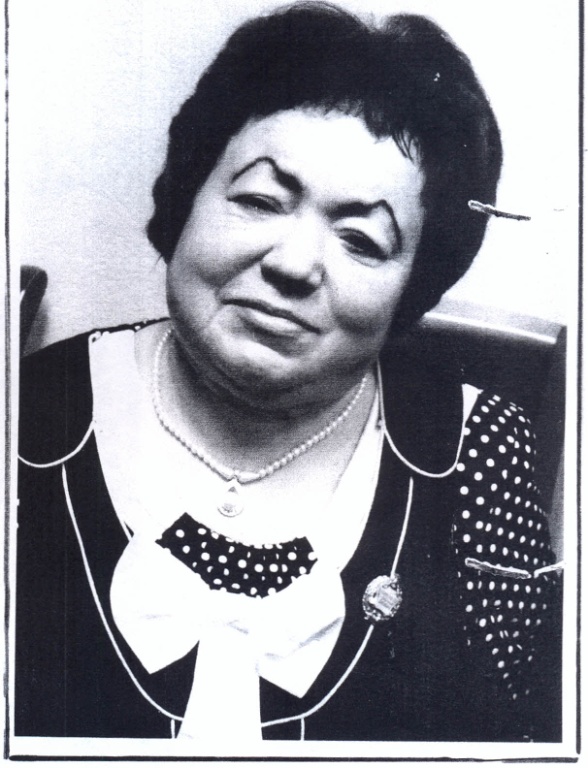 Ефимова Антонина Анастасьевна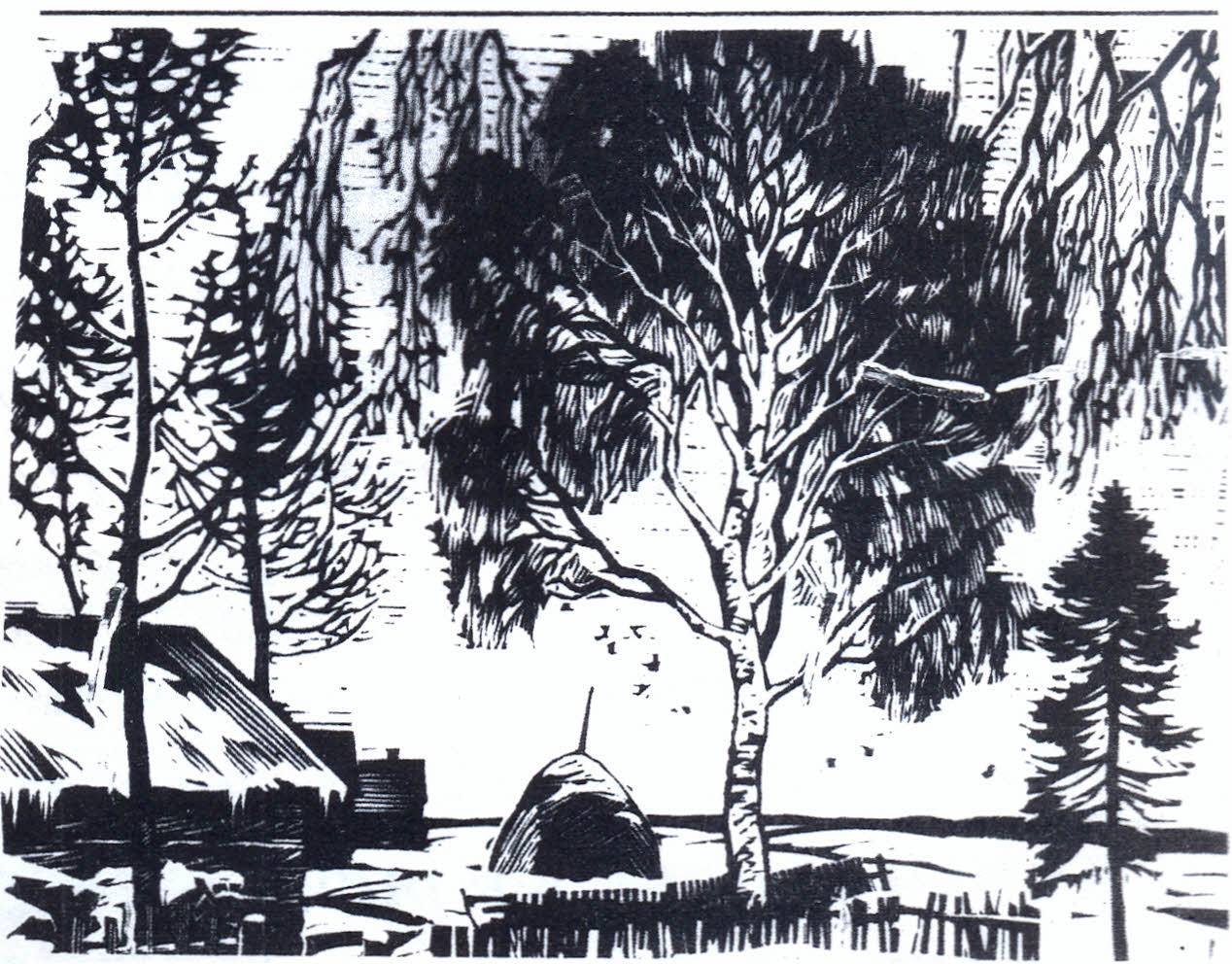 Поэтический родник Антонины Ефимовой берёт начало в далёком северном поселке Коленьга, что в Тарногском районе Вологодской области. Какое звучное и певучее название! «Там музы легкокрылые летают, Лесные нимфы сказки навевают ... » Стоит хоть раз увидеть эти волшебные в своей нетронутой красоте места, где белоствольные берёзы до небес достают, а ромашки- до пояса, и ты вечный их пленник. А если быстрая лесная речка Коленьга звонко песнь споёт свою дивную - поверишь в чудо. И это чудо будет с тобой шагать по жизни. Именно в таких местах рождаются голосистые северные певуньи и сказительницы.Антонина Анастасьевна Ефимова - яркое тому подтверждение. Она вобрала в себя всё неповторимое очарование севера. Синеглазая хохотушка и певунья Тоня пролетела по своей юности как малиновка птица и свила себе гнездо в г. Пестово что в Новгородской области. Антонина Анастасьевна чрезвычайно богатая личность и необычная женщина. Имеет сразу три  семьи, которые так одинаково дороги её сердцу. - В производственной - районной газете «Наша жизнь» творит, как талантливый журналист. - В поэтической - создала литературное объединение «Лира», название которого «лировцы», шутя, расшифровали очень метко: «Любовь и радость Антонины». - В своей семье вместе с мужем Николаем, полковником МВД, воспитали четверых сыновей. Многие Антонину Анастасьевну называют птицей счастья, ибо она приносит удачу всем, кто с ней общается. За всё, за, что она не возьмётся, - всё у неё получается талантливо. Возможно, от того что живёт она под девизом «Жизнь прекрасна и удивительна!», а рядом с нею всегда вера, надежда и любовь. И эти непреходящие ценности золотой нитью проходят через её жизнь, её творчество. В. Скворцов, член Союза писателей России, 
гл. редактор журнала «Невский альманах».Мои стихи.Как листья золотые прилетают 	мои стихи. 	 Кружатся и танцуют,                            и порхают                                        нежны, тихи. То вспыхнут звездопадом                          быстротечным                                       из темноты, пленяя тайною и о чем – то вечным                                        до немоты.То обернутся вдруг                          метелью белой:О, холод слов!То засияет стих лучом несмелым,                Родившись вновь.То реквием, то гимн,              То марш чеканный стихи мои.Как знак судьбы,             Как друг желанный,Как миг любви.             То нежною мелодией,Ласкают,           То сердце жгут – Живут мои стихи, не умирают                                и не солгут.Сегодня мы хотим представить вам новый сборник нашей 
землячки Антонины Ефимовой - Кузнецовой «Песни над Коленьгой», Само название говорит нам о том, что посвящен он Коленьге, уже несуществующему посёлку лесозаготовителей, людям, которые 
жили там когда -  то. Книга состоит из нескольких глав. Все они затрагивают различные моменты как из истории посёлка, так и из жизни людей. Первая его глава «Коленьга- посёлок мой лесной» рассказывает 
о первых годах становления лесопункта. В неё включены воспоминания, жителей приехавших в первые годы развития; О трудностях процесса лесозаготовки, где больше использовался ручной труд. Воспоминания о тяжелом военном времени и участниках Великой 
отечественной войны. В материале использованы фотографии из 
семейных архивов населения. С теплотой и любовью написано 
стихотворение «Землякам - фронтовикам» 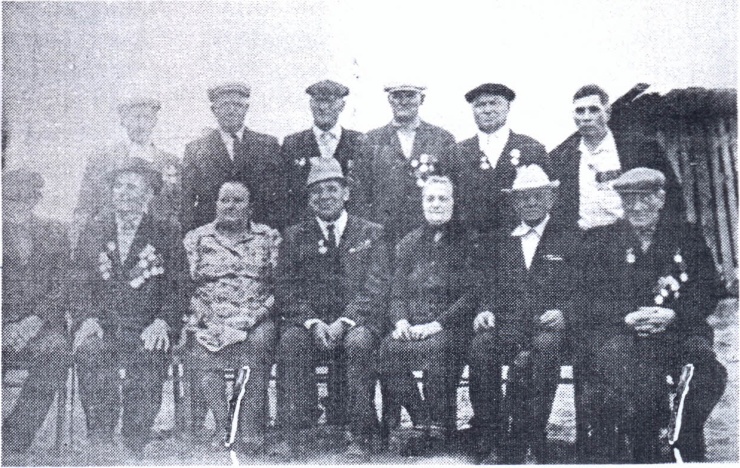 Поклон вам, дорогие земляки, 
Согретые лесным и щедрым краем, 
Где мудростью богаты старики, Где все друг друга от рожденья знают! 
И правит здесь неписаный закон: Рождение, венчание, поминки. Не счесть у нас прославленных имён, 
Что пестовала нежно мать-глубинка! Поклон вам, дорогие земляки, За то, что предков вы не посрамили. 
Что жили вы у Коленьги -реки, 
Работали до пота и любили, Детей растили, внуков берегли, 
Хранить свою Отчизну завешали. 
Поклон вам, дорогие, до земли, 
Которую в боях вы защищали! Антонина Ефимова (Кузнецова)«Речка Коленьга»Речка Коленьга детство моё омывала, в безмятежную юность за руку вела, 
Песню первой любви нежно мне напевала и взлететь в поднебесье дала два крыла. Речка Коленьга , Ты - талисман мой бесценный, все печали мои, как водой, унесла.          Ты была для меня бесконечной вселенной 
и в дорогу неведомую позвала.         Речка Коленьга , пусть ты в тайге затерялась,- 
но осталась в душе, как живая вода, Та, которою я в горький час умывалась , Где от солнца на дне зажигалась звезда. Речка Коленьга ...там я на свет появилась, 
полевою ромашкой беспечно цвела. Всё плохое - водою целебною смылось - речка Коленьга мне утонуть не дала! «Коленьга- души моей царица»- так названа 2 глава книги. Красивым стихотворением, словно бы открывая душу так чисто и проникновенно любящую свою малую родину, начинается рассказ о своей земле и людях живших в то время. Вот послушайте:«Родина - у каждого одна- 	 Там, где посчастливилось родиться. Коленьга, волшебная страна, 
Коленьга, души моей царица. Неправда ли,  душевные трогающие сердце слова! Люди и судьбы - целые семьи ... Как они иногда похожи одна на 
другую. Но в каждой из них есть что-то своё неповторимое. В рассказе под названием «Непростая история» говорится о семье 
Погожевых Евгении Семёновны и Александра Алексеевича. Да сложная эта штука -жизнь. Хочу обратить ваше внимание на рассказ «Женя». Так многие звали 
первую всеми уважаемую и любимую учительницу Евгению Семеновну. Методы её обучения школьников и работы с детьми и родителями были настолько увлекательными и интересными, что в пору брать их в пример современным педагогам. Учить приходилось сразу 4 класса. И не было ни одного не вовлеченного в работу урока ученика. «Уроки пения она превращала в целые спектакли, на уроках физкультуры вместе с детьми играла  в лапту, сама показывала различные упражнения, а в конце года ставились инсценировки рассказов из каких - нибудь книг »- так отзываются о ней бывшие ученики. «Первая леди» - так назвала рассказ о своей матери Антонина Анастасьевна. Оказывается и в далёкой лесной глубинке можно выглядеть красавицей и примером для многих. Можно ради праздника переделать своё старенькое платье так, чтобы все удивлялись где ты его достала., сделать красивую причёску и макияж. «Живут в душе воспоминания»- памятные истории из детства и 
юности. Друзья, одноклассники - вот главные герои этих рассказов. Как тепло отзывается автор о событиях прошлого времени, о людях принимавших в них участие. Целый цикл стихов посвящен подругам. Вот одно из таких стихотворений .Называется оно «Коленжаночка» .По мосточкам -цок да цок- Чудное видение!- 
Коленжаночка идёт, 
Просто заглядение! Смотрят парни ей во след- 
Вот это красавица! 
Коленжаночка в ответ 
Только улыбается! Не глаза, а васильки, 
Дождь волос-до талии.- И прекрасней не найти 
В солнечной Италии! Истинная красота В Коленьге рождается! -, 
Идёт девушка-мечта, 
Пусть мечта сбывается! Сколько радостных минут, а иногда переживаний дарит юность. Первая любовь, первые слёзы, первая радость. Каждое из этих мгновений оставляет след в душе. 
Рассказ «Разлучница» повествует о первой несбывшейся любви, заканчивается он посвящением. Я летела к тебе на свидание, 
Каблучки по мосточкам стучали. Вот и ты! Голубых глаз сияние, 
И семнадцать лет за плечами! Поцелуй - как взрыв, - ослепительный!- Все цвета и звуки пропали! Мир исчез и вернулся стремительно, 
Только губы долго дрожали ... Отражались в воде звёзды синие, 
Улыбалась колдунья- луна. Мы с тобою, шальные, счастливые ... – Всё-восторг, и любовь, и весна!!! Не правда ли завораживающие строки? Спорт - это радость!- называется рассказ о спортивной жизни лесопунктовской молодежи. Многое из прошлого неизвестно сегодняшнему читателю. Прочитав этот рассказ за несколько минут поймёшь, как увлекал спорт наших земляков в то время. Каких спортивных рекордов добивалась молодежь, прославляя свой край. Об этом в своих воспоминаниях рассказал первый спортсмен и руководитель спорткомитета Коленьгского ЛП Наумов А. И.Стихотворение посвящено Наумову А. И.  «Факел Коленьги» .В посёлке Коленьга, где каждый на виду, 
Наумов Саша многим выделялся: Был лидером, искал свою звезду, Не пил, активно спортом занимался. 
Он, как магнит, притягивал к себе: Парней - упорством, девушек - харизмой, 
Смотрел в глаза неласковой судьбе, И спорту предан был до фанатизма. 
Равнялись на него и шли за ним 
Мальчишки и мужчины, (нет их круче!)- 
Наумов Саша был необходим, Чтоб молодёжь стремилась к жизни лучшей, 
Шли годы. Нашей Коленьги уж нет: Она в сердцах и памяти осталась. 
Наумов Саша начертал свой след Там, где любовь всей жизни повстречалась. 
И в благодарность земляков собрал На той поляне, где стоял посёлок. 
Приехали на зов и стар, и мал, Хоть путь до Коленьги был и не прост, и долог. 
О, сколько слёз! И радость, и объятия: Приехали домой! В свою семью! Здесь все родные, сёстры все и братья. - 
... Не позабыли вотчину свою! Наумов Саша - молодости символ И Коленьги, родней, которой нет. Ты жил достойно, гордо и красиво И от меня тебе - стихов букет.(Антонина Ефимова (Кузнецова); 23.04.2013 год).Глава «Они прославили Коленьгу» Включает в себя рассказ о семье Кузнецовых. В рассказе «Служил лесу» история жизни начальника Коленьгского ЛП Армеева Фёдора Васильевича, которого многие уважали и помнят до сих пор. «Мундира честью дорожил» - так назван рассказ о нашем земляке, который посвятил себя служению Родине- полковнике Армееве Виталии Алексеевиче.Ну а заканчивается книга главой «Так и тянет домой». 
Рассказывается о встречах коленжан. Здесь много фотографий различных встреч из альбомов коленжан. Напечатаны стихи - посвящения своим землякам. Читаешь их и невольно подступает к горлу комок. Как жаль, что ничего не вечно!  Сейчас мы предлагаем послушать одно из них. «Славные фамилии».Ну и заканчивается книга стихотворением «Рано ... » Стихотворение о том, что становясь старше, человек по -  иному чувствует пережитое, меняется его мировоззрение, острее становятся чувства.Антонину Анастасьевну называют «Человеком большого сердца». Вовсе не от того, что оно у неё большое. В нем есть место каждому. Вместе с мужем они воспитали и дали хорошее образование двум приёмным сыновьям. Воспитать детей лишенных детства своими родителями,  конечно же,  не каждому дано. Оттого, наверное,  и написала она стихотворение «Две судьбы».Премьера стихотворения «Две судьбы» Мать бросила ребёнка на вокзале…А он не понимает, маму ждёт.Глаза его наполнены слезами:Когда же мамочка придёт?Не плач, малыш, она уж,  не вернётся:Коль с глаз долой, из сердца –                             тоже вон.И не зови, она не отзовётся –Чужой ей милосердия закон.Сидит старик на этом же вокзале.Почти слепой, согбенный и худой.Увы, его никто не провожает,Увы, он не торопится домой.Богаты дети, но живут в столице –Не нужен им теперь отец больной.И лишь во сне родные лица,Лишь там он счастлив с ними                                   и  женой.…Ребёнок и старик.Похожи судьбы.И оба брошены как в пыль цветы.Вы мимо них не проходите, люди!А дайте им по капле доброты.                                                  26.05.2005 г.
Не осталась безразлична Антонина Анастасьевна и к трагической судьбе моряков подводной лодки  «Курск».«Молитва»Помолись за них, Мать – Россия –Было сто восемнадцатьСынов,Молодых, отважных,Красивых,И на подвигКаждый готов.Помолись за них, Мать – Россия,За солдат,Настоящих мужчин,Сердцем преданных,Духом сильных – Все погибли, все как один.Помолись за них,Мать – Россия,В скорби близких, Родных поддержи.В море буйномНа их могилыПамять вечную положи!Ещё хочется обратить ваше внимание на басню «Змея и Уж». (зачитать).Змея и Уж в законном браке были. 
О ней соседки с завистью судили: - Как у Христа за пазухой живёт. 
Муж - адвокат, и умный, и не пьёт. 
Построил особняк, купил машину _ 
Мадам нашла завидного мужчину. 
Змея в ответ приятно улыбалась: Она лишь у Диора одевалась, А детки обучались за границей. (Уж, право слово, мог собой гордиться.) 
Змея любила в обществе блистать, А добродушный Уж любил поспать. 
Шло время, вдруг молва доносит, Что добрый Уж  рога большие носит, А умная Змея в брильянтах, злате, Все сбереженья на бойфренда тратит. 
Как водится, муж всё узнал последним, 
Не от жены, а от соседки-Ведьмы. 
Заплакал Уж и подал на развод, От горя и не ест он, и не пьет. Змея же усмехается: - Мой милый, 
За всё тебя я отблагодарила: Нет в банке денег, в сейфе - тоже нет. 
Кому ты нужен, нищий правовед? 
Прошел лишь год. С повинною жена Явилась, одинока и бедна. Навстречу вышла Ящерка младая: "Мадам, Вас здесь никто не ожидает!" 
... Мораль: не будь хитра и ядовита, 	Не сядешь у разбитого корыта.Как понятно описала она отношения между людьми. Особенно много таких случаев в современной жизни.Ну и закончить нашу встречу мне хочется стихотворением «Рано…». Подводить итоги рано - 
Не окончен жизни путь. 
Но сквозь время, как ни странно, Вижу я иную суть. Стали ценности иные: Любовь, Вера, Доброта. Все деяния земные - 
Чувств и мыслей чистота . . Все обиды я простила, 
Стёрла в памяти своей. В душу - благодать впустила, 
И теперь привольно ей. Я, молитвой очищая, Тело бренное своё, 
Постепенно ощущаю, Как уходит бытиё. Суета не беспокоит, Власть тельца - не мой каприз. 
Душа храм особый строит, Нет пути отныне вниз. Благ земных - уже не надо, 
Всё спешу другим отдать. 
Лишь покой - душе отрада, 
Только божья благодать. (С любовью к землякам – коленжанам Антонина Ефимова (Кузнецова).
Надеюсь, что наша презентация оставит приятные воспоминания в ваших сердцах.Лирические стихотворения А. Ефимовой.«Счастье».Мне богатства не надо –И так счастлива я,Потому что ты рядом,              Половинка моя!«Не пара».В чистом поле ВасилёкВ синенькой рубашкеНа колени пал у ногМодницы – Ромашки:-«Ах, красавица, тебе,Буду верным мужем».- «Не трудись, - она в ответ – Мне богатый нужен!»«Любовь».У любви закон единый:Отыскать две половины,Протянуть к сердцам их нитьИ навек соединить!Посвящение любимому с детства поэту А. С. Пушкину. «Я верю»Был жизнью страстно увлечен, 
Разил сатирой, как мечом, В лицо смеялся. Всегда ходил по острию. 
Стоял у смерти на краю 
И не боялся. Для декабристов песней был, 
Коварства, сплетен не любил 
И чужд был мести. Но появилась Натали, И две дороги пролегли 
Любви и чести . . . . Снег. Поединок Пистолет. 
Мой Пушкин, больше тебя нет- Пал на дуэли. А речка Черная в ответ: 
«Погиб, но вечно жив Поэт, 
я верю, верю.